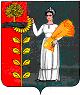                                    П О С Т А Н О В Л Е Н И Е     Администрации сельского поселения Верхнематренский  сельсовет     Добринского муниципального района Липецкой области Российской Федерации     09.09.2020 г.                       с.Верхняя Матренка                        № 45Об установке дорожных знаков на территории  сельского поселения Верхнематренский сельсоветВ соответствии с Федеральным законом от 06.10.2003 г. № 131-ФЗ «Об общих принципах организации местного самоуправления в Российской Федерации», Федеральным законом от 10.12.1995 № 196-ФЗ «О безопасности дорожного движения», а также в целях создания безопасных условий для движения на автодорогах и улицах сельского поселения Верхнематренский сельсовет, обеспечения охраны жизни, здоровья граждан и их имущества, снижения аварийностиПОСТАНОВЛЯЮ:	1. Установить знаки:3.4 «Движение грузового автотранспорта запрещено»в с. Верхняя Матренка по ул.Колхозная на пересечении с ул.Базарная и ул.Интернациональная.2. Контроль за исполнением настоящего постановления оставляю за собой.3.Постановление  вступает  в  силу  со  дня  его   официального обнародования.Согласовано: Начальник ОГИБДДОМВД России по Добринскому району                        А.В.НогтевГлава администрации сельского поселенияВерхнематренский сельсовет                                           Н.В.Жаворонкова